   HARVARD COLLEGE - MINDICH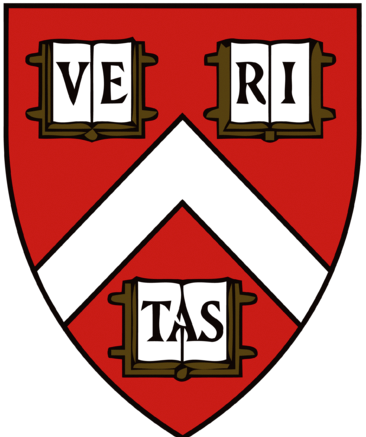          PCERPROGRAM IN COMMUNITY-ENGAGED RESEARCHAPPLICATION SUPPLEMENT FORM         Please respond in type in the spaces below. APPLICATION SUPPLEMENT FORM         Please respond in type in the spaces below. APPLICATION SUPPLEMENT FORM         Please respond in type in the spaces below. APPLICATION SUPPLEMENT FORM         Please respond in type in the spaces below. APPLICATION SUPPLEMENT FORM         Please respond in type in the spaces below. APPLICATION SUPPLEMENT FORM         Please respond in type in the spaces below. APPLICATION SUPPLEMENT FORM         Please respond in type in the spaces below. Name (LAST NAME IN CAPS, First name, M.I.)Name (LAST NAME IN CAPS, First name, M.I.)Class:Class:Class:Permanent (non-Harvard) e-mail address:Permanent (non-Harvard) e-mail address:House/Yard affiliation:House/Yard affiliation:HUID:HUID:HUID:Concentration (declared or likely):Concentration (declared or likely):ReferencesPlease provide up to three academic, work, and/or community references who can speak to your initiative, motivation, and qualifications.ReferencesPlease provide up to three academic, work, and/or community references who can speak to your initiative, motivation, and qualifications.ReferencesPlease provide up to three academic, work, and/or community references who can speak to your initiative, motivation, and qualifications.ReferencesPlease provide up to three academic, work, and/or community references who can speak to your initiative, motivation, and qualifications.ReferencesPlease provide up to three academic, work, and/or community references who can speak to your initiative, motivation, and qualifications.ReferencesPlease provide up to three academic, work, and/or community references who can speak to your initiative, motivation, and qualifications.ReferencesPlease provide up to three academic, work, and/or community references who can speak to your initiative, motivation, and qualifications.1st Reference Name:Title/Affiliation:Title/Affiliation:Title/Affiliation:Email:Email:Phone:2nd Reference Name:Title/Affiliation:Title/Affiliation:Title/Affiliation:Email:Email:Phone:3rd Reference Name:Title/Affiliation:Title/Affiliation:Title/Affiliation:Email:Email:Phone:PCER Project DescriptionPCER Project DescriptionPCER Project DescriptionPCER Project DescriptionPCER Project DescriptionPCER Project DescriptionPCER Project DescriptionGender, Race, and Violence Working Group with Caroline LightHow are Stand Your Ground laws, hyper-incarceration, domestic violence, and police violence inter-related? What are the gaps in our understanding of various types of violence? This interdisciplinary research team will explore these and other questions in partnership with community leaders in anti-violence advocacy work in the Boston area. Our activities will include analyzing data sets from the National Violent Death Reporting System and the Gun Violence Archive (among others) and possibly collecting additional data locally to bring an intersectional, multidimensional lens to the analysis of social scientific data on multiple forms of violence from the past 3-4 decades. Gender, Race, and Violence Working Group with Caroline LightHow are Stand Your Ground laws, hyper-incarceration, domestic violence, and police violence inter-related? What are the gaps in our understanding of various types of violence? This interdisciplinary research team will explore these and other questions in partnership with community leaders in anti-violence advocacy work in the Boston area. Our activities will include analyzing data sets from the National Violent Death Reporting System and the Gun Violence Archive (among others) and possibly collecting additional data locally to bring an intersectional, multidimensional lens to the analysis of social scientific data on multiple forms of violence from the past 3-4 decades. Gender, Race, and Violence Working Group with Caroline LightHow are Stand Your Ground laws, hyper-incarceration, domestic violence, and police violence inter-related? What are the gaps in our understanding of various types of violence? This interdisciplinary research team will explore these and other questions in partnership with community leaders in anti-violence advocacy work in the Boston area. Our activities will include analyzing data sets from the National Violent Death Reporting System and the Gun Violence Archive (among others) and possibly collecting additional data locally to bring an intersectional, multidimensional lens to the analysis of social scientific data on multiple forms of violence from the past 3-4 decades. Gender, Race, and Violence Working Group with Caroline LightHow are Stand Your Ground laws, hyper-incarceration, domestic violence, and police violence inter-related? What are the gaps in our understanding of various types of violence? This interdisciplinary research team will explore these and other questions in partnership with community leaders in anti-violence advocacy work in the Boston area. Our activities will include analyzing data sets from the National Violent Death Reporting System and the Gun Violence Archive (among others) and possibly collecting additional data locally to bring an intersectional, multidimensional lens to the analysis of social scientific data on multiple forms of violence from the past 3-4 decades. Gender, Race, and Violence Working Group with Caroline LightHow are Stand Your Ground laws, hyper-incarceration, domestic violence, and police violence inter-related? What are the gaps in our understanding of various types of violence? This interdisciplinary research team will explore these and other questions in partnership with community leaders in anti-violence advocacy work in the Boston area. Our activities will include analyzing data sets from the National Violent Death Reporting System and the Gun Violence Archive (among others) and possibly collecting additional data locally to bring an intersectional, multidimensional lens to the analysis of social scientific data on multiple forms of violence from the past 3-4 decades. Gender, Race, and Violence Working Group with Caroline LightHow are Stand Your Ground laws, hyper-incarceration, domestic violence, and police violence inter-related? What are the gaps in our understanding of various types of violence? This interdisciplinary research team will explore these and other questions in partnership with community leaders in anti-violence advocacy work in the Boston area. Our activities will include analyzing data sets from the National Violent Death Reporting System and the Gun Violence Archive (among others) and possibly collecting additional data locally to bring an intersectional, multidimensional lens to the analysis of social scientific data on multiple forms of violence from the past 3-4 decades. Gender, Race, and Violence Working Group with Caroline LightHow are Stand Your Ground laws, hyper-incarceration, domestic violence, and police violence inter-related? What are the gaps in our understanding of various types of violence? This interdisciplinary research team will explore these and other questions in partnership with community leaders in anti-violence advocacy work in the Boston area. Our activities will include analyzing data sets from the National Violent Death Reporting System and the Gun Violence Archive (among others) and possibly collecting additional data locally to bring an intersectional, multidimensional lens to the analysis of social scientific data on multiple forms of violence from the past 3-4 decades. Do you have any obligations this summer that may preclude your full commitment to participation in PCER for the full ten weeks of the program (June 5-August 11)? If so, please elaborate briefly.Do you have any obligations this summer that may preclude your full commitment to participation in PCER for the full ten weeks of the program (June 5-August 11)? If so, please elaborate briefly.Do you have any obligations this summer that may preclude your full commitment to participation in PCER for the full ten weeks of the program (June 5-August 11)? If so, please elaborate briefly.Do you have any obligations this summer that may preclude your full commitment to participation in PCER for the full ten weeks of the program (June 5-August 11)? If so, please elaborate briefly.Do you have any obligations this summer that may preclude your full commitment to participation in PCER for the full ten weeks of the program (June 5-August 11)? If so, please elaborate briefly.Do you have any obligations this summer that may preclude your full commitment to participation in PCER for the full ten weeks of the program (June 5-August 11)? If so, please elaborate briefly.Do you have any obligations this summer that may preclude your full commitment to participation in PCER for the full ten weeks of the program (June 5-August 11)? If so, please elaborate briefly.Is summer 2017 the only summer during your undergraduate studies that you will be able to participate in PCER? If so, please elaborate briefly.Is summer 2017 the only summer during your undergraduate studies that you will be able to participate in PCER? If so, please elaborate briefly.Is summer 2017 the only summer during your undergraduate studies that you will be able to participate in PCER? If so, please elaborate briefly.Is summer 2017 the only summer during your undergraduate studies that you will be able to participate in PCER? If so, please elaborate briefly.Is summer 2017 the only summer during your undergraduate studies that you will be able to participate in PCER? If so, please elaborate briefly.Is summer 2017 the only summer during your undergraduate studies that you will be able to participate in PCER? If so, please elaborate briefly.Is summer 2017 the only summer during your undergraduate studies that you will be able to participate in PCER? If so, please elaborate briefly.Essays: In a separate document, please provide responses to the following three statements. Please be sure to include your name at the top of the page(s).Essays: In a separate document, please provide responses to the following three statements. Please be sure to include your name at the top of the page(s).Essays: In a separate document, please provide responses to the following three statements. Please be sure to include your name at the top of the page(s).Essays: In a separate document, please provide responses to the following three statements. Please be sure to include your name at the top of the page(s).Essays: In a separate document, please provide responses to the following three statements. Please be sure to include your name at the top of the page(s).Essays: In a separate document, please provide responses to the following three statements. Please be sure to include your name at the top of the page(s).Essays: In a separate document, please provide responses to the following three statements. Please be sure to include your name at the top of the page(s).Describe why you are interested in participating in PCER and how the project relates to your academic goals. (500 words)Describe how you expect that participating in PCER will inform your academic trajectory or contribute to your professional goals. (300 words)Describe how you will contribute to, and benefit from, the PCER community of researchers. (300 words)Describe why you are interested in participating in PCER and how the project relates to your academic goals. (500 words)Describe how you expect that participating in PCER will inform your academic trajectory or contribute to your professional goals. (300 words)Describe how you will contribute to, and benefit from, the PCER community of researchers. (300 words)Describe why you are interested in participating in PCER and how the project relates to your academic goals. (500 words)Describe how you expect that participating in PCER will inform your academic trajectory or contribute to your professional goals. (300 words)Describe how you will contribute to, and benefit from, the PCER community of researchers. (300 words)Describe why you are interested in participating in PCER and how the project relates to your academic goals. (500 words)Describe how you expect that participating in PCER will inform your academic trajectory or contribute to your professional goals. (300 words)Describe how you will contribute to, and benefit from, the PCER community of researchers. (300 words)Describe why you are interested in participating in PCER and how the project relates to your academic goals. (500 words)Describe how you expect that participating in PCER will inform your academic trajectory or contribute to your professional goals. (300 words)Describe how you will contribute to, and benefit from, the PCER community of researchers. (300 words)Describe why you are interested in participating in PCER and how the project relates to your academic goals. (500 words)Describe how you expect that participating in PCER will inform your academic trajectory or contribute to your professional goals. (300 words)Describe how you will contribute to, and benefit from, the PCER community of researchers. (300 words)Describe why you are interested in participating in PCER and how the project relates to your academic goals. (500 words)Describe how you expect that participating in PCER will inform your academic trajectory or contribute to your professional goals. (300 words)Describe how you will contribute to, and benefit from, the PCER community of researchers. (300 words)SIGNATURE REQUIREDPLEASE SUBMIT ALL APPLICATION MATERAILS TO CARAT AT https://apps2.registrar.fas.harvard.edu/carat/.DEADLINE: WEDNESDAY, MARCH 1, 2017SIGNATURE REQUIREDPLEASE SUBMIT ALL APPLICATION MATERAILS TO CARAT AT https://apps2.registrar.fas.harvard.edu/carat/.DEADLINE: WEDNESDAY, MARCH 1, 2017SIGNATURE REQUIREDPLEASE SUBMIT ALL APPLICATION MATERAILS TO CARAT AT https://apps2.registrar.fas.harvard.edu/carat/.DEADLINE: WEDNESDAY, MARCH 1, 2017SIGNATURE REQUIREDPLEASE SUBMIT ALL APPLICATION MATERAILS TO CARAT AT https://apps2.registrar.fas.harvard.edu/carat/.DEADLINE: WEDNESDAY, MARCH 1, 2017SIGNATURE REQUIREDPLEASE SUBMIT ALL APPLICATION MATERAILS TO CARAT AT https://apps2.registrar.fas.harvard.edu/carat/.DEADLINE: WEDNESDAY, MARCH 1, 2017SIGNATURE REQUIREDPLEASE SUBMIT ALL APPLICATION MATERAILS TO CARAT AT https://apps2.registrar.fas.harvard.edu/carat/.DEADLINE: WEDNESDAY, MARCH 1, 2017SIGNATURE REQUIREDPLEASE SUBMIT ALL APPLICATION MATERAILS TO CARAT AT https://apps2.registrar.fas.harvard.edu/carat/.DEADLINE: WEDNESDAY, MARCH 1, 2017I affirm that the foregoing statements and attached materials are true and accurate representations of me and my application to PCER.I affirm that the foregoing statements and attached materials are true and accurate representations of me and my application to PCER.I affirm that the foregoing statements and attached materials are true and accurate representations of me and my application to PCER.I affirm that the foregoing statements and attached materials are true and accurate representations of me and my application to PCER.I affirm that the foregoing statements and attached materials are true and accurate representations of me and my application to PCER.I affirm that the foregoing statements and attached materials are true and accurate representations of me and my application to PCER.I affirm that the foregoing statements and attached materials are true and accurate representations of me and my application to PCER.Entering your name in this space affirms your signature:Entering your name in this space affirms your signature:Entering your name in this space affirms your signature: Date: Date: Date: Date: